Sudbury Saturday NightStompin’ Tom Connors 1967INTRO:  / 1 2 / 1 2 / [F] / [F] / [F] / [F]CHORUS:Ah, the [F] girls are out to bingo and the [Bb] boys are gettin’ stinkoWe [F] think no more of Inco on a Sudbury Saturday [C7] night [C7]The [F] glasses they will tinkle when our [Bb] eyes begin to twinkleAnd we’ll [F] think no more of Inco on a [C7] Sudbury Saturday [F] night [F]With [F] Irish Jim O’Connell there and [Bb] Scotty Jack MacDonaldThere’s [F] honky Frederick Hurchell gettin’ [C7] tight, but that’s alrightThere’s [F] happy German Fritzy there with [Bb] Frenchy getting tipsyAnd [F] even Joe the Gypsy knows she’s [C7] Saturday to-[F]night [F]Now when [F] Mary Ann and Mable come to [Bb] join us at the tableAnd [F] tell us how the bingo went to-[C7]night, we’ll look a frightBut [F] if they won the money, we’ll be [Bb] lappin’ up the honey, boys‘Cause [F] everything is funny, for she’s [C7] Saturday to-[F]night [F]CHORUS:Yeah the [F] girls are out to bingo and the [Bb] boys are gettin’ stinkoWe [F] think no more of Inco on a Sudbury Saturday [C7] night [C7]The [F] glasses they will tinkle when our [Bb] eyes begin to twinkleAnd we’ll [F] think no more of Inco on a [C7] Sudbury Saturday [F] night [F]INSTRUMENTAL CHORUS:The [F] girls are out to bingo and the [Bb] boys are gettin’ stinkoWe [F] think no more of Inco on a Sudbury Saturday [C7] night [C7]The [F] glasses they will tinkle when our [Bb] eyes begin to twinkleAnd we’ll [F] think no more of Inco on a [C7] Sudbury Saturday [F] night [F]We’ll [F] drink the loot we borrowed and re-[Bb]cuperate tomorrow‘Cause [F] everything is wonderful to-[C7]night, we had a good fightWe [F] ate the deli pickle and we for-[Bb]got about the nickelAnd [F] everybody’s tickled, for she’s [C7] Saturday to-[F]night [F]The [F] songs that we’ll be singing, they might be [Bb] wrong but they’ll be ringingWhen [F] all the lights of town are shining [C7] bright, and we’re all tightWe’ll [F] get to work on Monday, but to-[Bb]morrow’s only SundayAnd we’re [F] out to have a fun day for she’s [C7] Saturday to-[F]night [F]CHORUS:Yeah, the [F] girls are out to bingo and the [Bb] boys are gettin’ stinkoWe [F] think no more of Inco on a Sudbury Saturday [C7] night [C7]The [F] glasses they will tinkle when our [Bb] eyes begin to twinkleAnd we [F] think no more of Inco on a [C7] Sudbury Saturday [F] night We [Bb] think no more of [F] Inco on a [C7] Sudbury Saturday [F] night [F]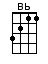 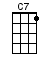 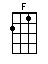 www.bytownukulele.ca